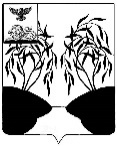 РОССИЙСКАЯ ФЕДЕРАЦИЯБЕЛГОРОДСКАЯ ОБЛАСТЬМУНИЦИПАЛЬНЫЙ РАЙОН «РАКИТЯНСКИЙ РАЙОН»РАСПОРЯЖЕНИЕГЛАВЫ ВВЕДЕНО-ГОТНЯНСКОГО СЕЛЬСКОГО ПОСЕЛЕНИЯот 14 ноября 2023 года                                                                                       № 2О назначении публичных слушаний по  проекту решения земского собранияВведено-Готнянского сельского поселения«О бюджете Введено-Готнянского сельскогопоселения на 2024 год и на плановый период 2025-2026 годов»В соответствии с Федеральным законом от 06 октября 2003 года № 131- ФЗ «Об общих принципах организации местного самоуправления в Российской Федерации», Уставом Введено-Готнянского сельского поселения, земское собрание Введено-Готнянского сельского поселения р е ш и л о:1. Назначить публичные слушания по проекту решения «О бюджете Введено-Готнянского сельского поселения на 2024 год и на плановый период 2025-2026 годов».2.	Провести публичные слушания 30 ноября 2023 года в 13 час 00 мин в здании администрации Введено-Готнянского сельского поселения по адресу: с. Введенская Готня, ул. Обуховка, д1а.3.	Назначить председательствующим на публичных слушаниях и.о.главы администрации Введено-Готнянского сельского поселения Оксененко Зою Ивановну.4. Сформировать рабочую группу по организации проведения публичных слушаний в составе: - Гончарова Евгения Николаевна - специалист отдела ресурсного обеспечения по вопросам взаимодействия с поселениями МКУ «Центр ресурсного обеспечения деятельности органов местного самоуправления» Ракитянского района;- Болховитина Антонина Васильевна - социальный работник МБУССЗН «Комплексный центр социального обслуживания населения Ракитянского района»;  - Усов Алексей Васильевич - заместитель генерального директора по снабжению ООО «Ракита».5. Поручить членам рабочей группы предпринять предусмотренные законом меры по созданию необходимых условий для проведения публичных слушаний по проекту решения «О бюджете Введено-Готнянского сельского поселения на 2024 год и на плановый период 2025-2026 годов».6. Обнародовать настоящее решение и проект решения «О бюджете Введено-Готнянского сельского поселения на 2024 год и на плановый период 2025-2026 годов» и разместить на сайте органов местного самоуправления Введено-Готнянского сельского поселения vgotnyanskoe-r31.gosweb.gosuslugi.ru в сети Интернет. 7. Контроль за исполнением настоящего решения оставляю за собой.Глава Введено-Готнянского сельского поселения                  И.Н. Шершнева